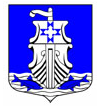 Администрациямуниципального образования«Усть-Лужское сельское поселение»муниципального образования«Кингисеппский муниципальный район»Ленинградской областиПОСТАНОВЛЕНИЕот 04 сентября 2020 года № 195/1Об утверждении Порядка разрешения представителя нанимателя (работодателя) на участие муниципальных служащих администрации МО «Усть-Лужское сельское поселение» Кингисеппского муниципального района Ленинградской области на безвозмездной основе в управлении некоммерческой организацией в качестве единоличного исполнительного органа или вхождение в состав ее коллегиального органа управленияРуководствуясь Федеральными законами: № 131-ФЗ от 06.10.2003 г. «Об общих принципах организации местного самоуправления в Российской Федерации», № 273-ФЗ от 25.12.2008 г. «О противодействии коррупции», № 25-ФЗ от 02.03.2007 г. «О муниципальной службе в Российской Федерации», Уставом муниципального образования «Усть-Лужское сельское поселение», администрация муниципального образования «Усть-Лужское сельское поселение» Кингисеппского муниципального района Ленинградской областиПОСТАНОВЛЯЕТ:Утвердить Порядок разрешения представителя нанимателя (работодателя) на участие муниципальных служащих администрации МО «Усть-Лужское сельское поселение» Кингисеппского муниципального района Ленинградской области на безвозмездной основе в управлении некоммерческой организацией в качестве единоличного исполнительного органа или вхождение в состав ее коллегиального органа управления.Настоящее постановление подлежит официальному опубликованию, размещению на официальном сайте муниципального образования «наименование муниципального образования» в информационно-телекоммуникационной сети «Интернет», и вступает в силу после официального опубликования.Признать утратившим силу постановление администрации от 30.10.2017 года №275 «Об утверждении Порядка разрешения представителя нанимателя (работодателя) на участие муниципальных служащих администрации МО «Усть-Лужское сельское поселение» Кингисеппского муниципального района Ленинградской области на безвозмездной основе в управлении некоммерческой организацией в качестве единоличного исполнительного органа или вхождение в состав ее коллегиального органа управления».Контроль за выполнением настоящего постановления оставляю за собой.Глава администрации МО «Усть-Лужское сельское поселение»                                                                      П.И.КазарянЮ.В. Будуштяну8 (81375) 61-440ПриложениеУтвержденоПостановлением администрацииМО «Усть-Лужское сельское поселение»№195/1 от «04» сентября 2020 г.Порядок разрешения представителя нанимателя (работодателя) на участие муниципальных служащих администрации МО «Усть-Лужское сельское поселение» Кингисеппского муниципального района Ленинградской области на безвозмездной основе в управлении некоммерческой организацией в качестве единоличного исполнительного органа или вхождение в состав ее коллегиального органа управления»Настоящий Порядок разработан в целях реализации Федерального закона от 02.03.2007 № 25-ФЗ «О муниципальной службе в Российской Федерации» и определяет процедуру получения муниципальными служащими администрации МО «Усть-Лужское сельское поселение» Кингисеппского муниципального района Ленинградской области (далее – муниципальные служащие) разрешения представителя нанимателя (работодателя) на участие на безвозмездной основе в управлении некоммерческой организацией в качестве единоличного исполнительного органа или вхождение в состав ее коллегиального органа управления.Муниципальный служащий вправе на безвозмездной основе с разрешения представителя нанимателя (работодателя) участвовать в управлении следующими некоммерческими организациями:участия на безвозмездной основе в управлении политической партией, органом профессионального союза, в том числе выборным органом первичной профсоюзной организации, созданной в органе местного самоуправления, аппарате избирательной комиссии муниципального образования, участия в съезде (конференции) или общем собрании иной общественной организации, жилищного, жилищно-строительного, гаражного кооперативов, товарищества собственников недвижимости;участия на безвозмездной основе в управлении некоммерческой организацией (кроме участия в управлении политической партией, органом профессионального союза, в том числе выборным органом первичной профсоюзной организации, созданной в органе местного самоуправления, аппарате избирательной комиссии муниципального образования, участия в съезде (конференции) или общем собрании иной общественной организации, жилищного, жилищно-строительного, гаражного кооперативов, товарищества собственников недвижимости) с разрешения представителя нанимателя, которое получено в порядке, установленном законом Российской Федерации;представление на безвозмездной основе интересов нанимателя, которое получено в порядке, установленном законом Ленинградской области;представление на безвозмездной основе интересов муниципального образования в совете муниципальных образований Ленинградской области, иных объединениях муниципальных образований, а также в их органах управления;представление на безвозмездной основе интересов муниципального образования в органах управления и ревизионной комиссии организации, учредителем (акционером, участником) которой является муниципальное образование, в соответствии с муниципальными правовыми актами, определяющими порядок осуществления от имени муниципального образования полномочий учредителя организации либо порядок управления находящимися в муниципальной собственности акциями (долями в уставном капитале);иными случаями, предусмотренными федеральными законами.Для целей настоящего Порядка используется понятие «конфликт интересов», установленное частью 1 статьи 10 Федерального закона от 25.12.2008 № 273-ФЗ «О противодействии коррупции».Муниципальный служащий не вправе входить в состав органов управления, попечительских или наблюдательных советов, иных органов иностранных некоммерческих неправительственных организаций и действующих на территории Российской Федерации их структурных подразделений, если иное не предусмотрено международным договором Российской Федерации или законодательством Российской Федерации.Участие муниципального служащего в управлении некоммерческими организациями может осуществляться только в свободное от прохождения муниципальной службы в администрации МО «Усть-Лужское сельское поселение» Кингисеппского муниципального района (далее – администрация) время.Заявление на получение разрешения на участие в управлении некоммерческими организациями подается муниципальным служащим представителю нанимателя (работодателю) в письменном виде не менее чем за тридцать дней до предполагаемого начала осуществления деятельности по управлению некоммерческими организациями по форме согласно приложению № 1 к настоящему Порядку.В заявлении указываются следующие сведения:фамилия, имя, отчество муниципального служащего, замещаемая им должность муниципальной службы;полное наименование организации, в которой планируется участие в управлении в качестве единоличного исполнительного органа или вхождение в состав ее коллегиального органа управления, ее юридический и фактический адрес, контактный телефон руководителя;даты начала и окончания, форма и основания участия в управлении организации в качестве единоличного исполнительного органа или вхождение в состав ее коллегиального органа управления;иные сведения, которые муниципальный служащий считает необходимым сообщить.К заявлению прилагаются учредительные документы некоммерческой организации.В течение трех дней со дня поступления заявления Глава администрации МО «Усть-Лужское сельское поселение» Кингисеппского муниципального района направляет кадровому работнику структурного подразделения, ответственному за работу по профилактике коррупционных правонарушений (далее – кадровый работник структурного подразделения), заявление для регистрации в журнале регистрации заявлений на получение разрешения на участие в управлении некоммерческими организациями (приложение № 2 к настоящему Порядку) и установления его соответствия требованиям настоящего Порядка.Кадровый работник структурного подразделения в случае соответствия заявления требованиям настоящего Порядка в течение трех рабочих дней регистрирует заявление и направляет для рассмотрения в комиссию по соблюдению требований к служебному поведению муниципальных служащих, замещающих должности муниципальной службы в администрации поселения Кингисеппского муниципального района, и урегулированию конфликта интересов (далее – комиссия). В случае установления несоответствия заявления требованиям настоящего Порядка заявление в течение трех рабочих дней направляется муниципальному служащему на доработку.Комиссия рассматривает заявление в порядке, установленном соответствующим правовым актом администрации.По итогам рассмотрения заявления комиссия принимает одно из следующих решений:признать, что при исполнении муниципальным служащим должностных обязанностей конфликт интересов отсутствует;признать, что при исполнении муниципальным служащим должностных обязанностей личная заинтересованность приводит или может привести к конфликту интересов. В этом случае комиссия рекомендует муниципальному служащему и (или) главе администрации принять меры по урегулированию конфликта интересов или по недопущению его возникновения;признать, что муниципальный служащий не соблюдал требования об урегулировании конфликта интересов. В этом случае комиссия рекомендует Главе администрации применить к муниципальному служащему конкретную меру ответственности.Копия протокола заседания комиссии в 7-дневный срок со дня заседания направляется представителю нанимателя.Представитель нанимателя с учетом рекомендаций комиссии принимает решение о выдаче муниципальному служащему разрешения на участие в управлении коммерческой организацией на безвозмездной основе в качестве единоличного исполнительного органа или вхождение в состав ее коллегиальных органов управления либо отказе в выдаче такого разрешения в случае возможности возникновения у муниципального служащего конфликта интересов при его участии в управлении коммерческой организацией на безвозмездной основе в качестве единоличного исполнительного органа или вхождения в состав ее коллегиальных органов.В случае изменения сведений, указанных в пункте 6 настоящего Порядка, а также иных обстоятельств, связанных с управлением некоммерческой организацией, муниципальный служащий в связи с изменившимися обстоятельствами вновь запрашивает разрешение представителя нанимателя (работодателя) в соответствии с настоящим ПорядкомМуниципальный служащий обязан принимать меры по предотвращению и урегулированию конфликта интересов в течение всего периода участия в управлении некоммерческой организацией.Муниципальный служащий несет дисциплинарную ответственность за нарушение настоящего Порядка.Непринятие муниципальным служащим, являющимся стороной конфликта интересов, мер по предотвращению или урегулированию конфликта интересов, является правонарушением, влекущим увольнение муниципального служащего с муниципальной службы.Приложение № 1к Порядку получения разрешения представителя нанимателя (работодателя) на участие муниципальных служащих администрации МО «Усть-Лужское сельское поселение» Кингисеппского муниципального района на безвозмездной основе в управлении некоммерческой организацией в качестве единоличного исполнительного органа или вхождение в состав ее коллегиального органа управления______________________________________(наименование должности и ФИО______________________________________представителя нанимателя (работодателя))____________________________________________________________________________(Ф.И.О., должность______________________________________муниципального служащего)Заявлениена получение разрешения на участие в управлении некоммерческими организациямиЯ, ___________________________________________________________________________(ФИО, должность муниципального служащего с указанием структурного подразделения)прошу разрешить участвовать в управлении некоммерческой организацией_____________________________________________________________________________(полное наименование некоммерческой организации, ее юридический и фактический адрес, контактный телефон руководителя)_____________________________________________________________________________(даты начала и окончания, форма и основания участия в управлении организации в качестве_____________________________________________________________________________единоличного исполнительного органа или вхождение в состав ее коллегиального органа_____________________________________________________________________________управления)К заявлению прилагаю: _________________________________________________________(учредительные документы некоммерческой организации)_____ _____________ 20____ г.(дата)______________ _______________________      (подпись)           (расшифровка подписи)Заявление зарегистрировано в журнале регистрации_____ ______________ 20____г. за №__________________________________________________________________(ФИО ответственного лица)Журналучета заявлений на получение разрешения на участие в управлении некоммерческими организациями муниципальных служащих администрации МО «Усть-Лужское сельское поселение» Кингисеппского муниципального района Ленинградской области на безвозмездной основе в управлении некоммерческой организацией в качестве единоличного исполнительного органа или вхождение в состав ее коллегиального органа управленияПриложение № 2к Порядку получения разрешения представителя нанимателя (работодателя) на участие муниципальных служащих МО «Усть-Лужское сельское поселение» Кингисеппского муниципального района Ленинградской на безвозмездной основе в управлении некоммерческой организацией в качестве единоличного исполнительного органа или вхождение в состав ее коллегиального органа управления№ п/пНомер, дата заявленияСведения о муниципальном служащем, направившем заявлениеСведения о муниципальном служащем, направившем заявлениеСведения о муниципальном служащем, направившем заявлениеКраткое содержание заявленияФИО лица, принявшего заявление№ п/пНомер, дата заявленияФ.И.О.должностьконтактный номер телефонаКраткое содержание заявленияФИО лица, принявшего заявление